10-3-17  CBC MeetingPerry called meeting to order at 6:39No Sgt ArmsNo guestsNew Member Jerry Stoneberger - voted in – George Knack is his mentorMinutes of last meeting approvedTreasurer Report – Perry via NateFMO $5,232.11 funds to be transferred to general account at beginning of the yearCAST $1,633.59General $969.93HS $1,140.75JR $2,095.42 – what in the world are they doing with this much money?  Discussion about using these funds for potential gas money, etc. to assist in JR events  – tabledTD – Individual Report - KirkPueblo – John Wilder will be fill in TDSign up onlineTD – Team Report – Perry via FrankHorsetooth 7 to 1Conservation Report – John Murphyseparate fund being set up for conservationOctober 21st Horsetooth Cleanup – sign up onlineMarina docks may be out of the water by then – potential to install lights Activities Report – CraigRaffle tonightFMO Report – Bill WilsonJuly 28th and 29threserving campsitespotential new sponsor – for outdoor activities, youth activities – Transwest.comCAST Report – Bill WilsonA monthly news letter does exist and Bill will forward itFederation - Perry Nothing to reportCFO Report – Bill WilsonPotential P & L coming for entire clubOld business – PerryB.A.S.S. restructured so we’re currently not in good standing, but still technically are 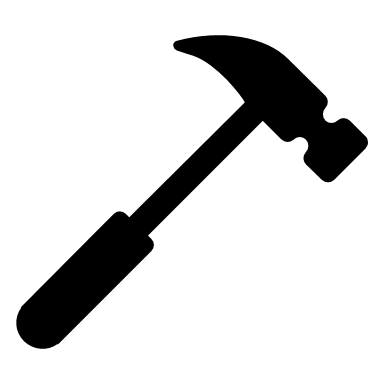 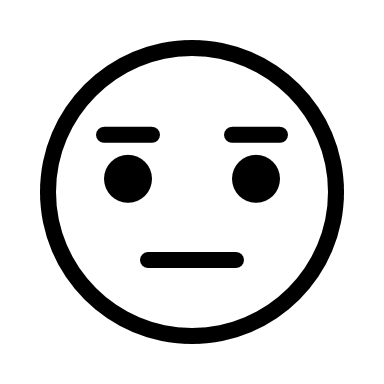 Next year we’ll have to have dues paid by AugustLights have been purchased Stickers –  motion and approved to order 45 stickers 6.5” to be sold for $5Trailer Improvements – rod holders, etc. – License Plate renewal? – wheel covers? Uniforms – Ryan Kelly - $60 - $95 depending on garbElectionsTabled suggestion for paying dues for officersJeff volunteered to potentially be Team TD if he had supportNo other nominationsTournament scheduleSmall committee to be made to go over scheduleNew BusinessThe HS and JR schedules should be made in conjunction with our schedule/others.  Discussion to continue.Meeting Adjourned 8:18pm